Důvodová zpráva: Rada Olomouckého kraje usnesením ze dne 2. 4. 2015 č. UR/64/41/2015 uložila předložit Zastupitelstvu Olomouckého kraje materiál týkající se převodu nemovitých věcí v souvislosti s optimalizací vojenského újezdu Libavá a doporučila Zastupitelstvu Olomouckého kraje udělit souhlas s návrhem nemovitých věcí určených k přechodu do vlastnictví Olomouckého kraje.Ministerstvo obrany ČR (dále jen ministerstvo obrany) v návaznosti na východiska stanovená Bílou knihou o obraně, která byla schválena usnesením Vlády ČR dne 18. 5. 2011, navrhuje optimalizaci počtu a rozlohy vojenských újezdů (dále jen VÚ). Základním cílem optimalizace je změna stávajících hranic VÚ Boletice (Jihočeský kraj), VÚ Březina (Jihomoravský kraj), VÚ Hradiště (Karlovarský kraj) a VÚ Libavá (Olomoucký kraj) a zrušení VÚ Brdy (Středočeský kraj).K řízení procesu optimalizace byla zřízena Komise pro optimalizaci VÚ. Za Olomoucký kraj byla hejtmanem Olomouckého kraje jmenována členem nejprve Ing. Pruknerová Michaela, po jejím odchodu Ing. Mazurová Hana.V únoru 2012 proběhla mezi obyvateli vojenských újezdů anketa, jejímž prostřednictvím měli obyvatelé vyslovit, zda preferují připojení svého území k některé z existujících sousedních obcí nebo zda si přejí vytvoření vlastní samostatné obce. Z výsledků na území VÚ Libavá vyplynulo, že většina obyvatel si přeje vytvoření nové obce – Město Libavá s místní částí Heroltovice; Kozlov s místní částí Slavkov; Luboměř pod Strážnou.Dne 22. března 2012 obdržel Olomoucký kraj pracovní materiál „optimalizace vojenských újezdů – Návrh opatření k realizaci změn vojenských újezdů Hradiště, Libavá, Boletice, Březina a zrušení vojenského újezdu Brdy včetně nového správního uspořádání uvolňovaných území” spolu se žádostí o připomínkování tohoto materiálu. Připomínky Olomouckého kraje byly projednané a schválené na jednání Rady Olomouckého kraje dne 3. 4. 2012.Optimalizace je řešena prostřednictvím zákona č. 15/2015 Sb., o zrušení vojenského újezdu Brdy, o stanovení hranic vojenských újezdů, o změně hranic krajů a o změně souvisejících zákonů (zákon o hranicích vojenských újezdů).Podle ust. § 9 odst. 1 zákona o hranicích vojenských újezdů věci nemovité ve vlastnictví státu nacházející se v katastrálních územích uvedených v § 5 odst. 2 až 5, jejichž seznam schválí vláda, přecházejí do vlastnictví obcí nebo krajů, na jejichž území se nacházejí. Současně s věcmi podle věty první přechází do vlastnictví obcí nebo krajů též jejich příslušenství. Dále ust. § 9 odst. 3 a 4 téhož zákona stanoví, že seznamy věcí podle odstavce 1 vláda schválí nejpozději 30 dnů přede dnem vzniku nových obcí. Seznam věcí, které jsou předmětem přechodu na kraje podle odstavce 1, ministerstvo obrany projedná s dotčenými kraji před jeho předložením vládě. K tomuto seznamu ministerstvo obrany předloží vládě i souhlas kraje.Hejtman Olomouckého kraje obdržel dne 17. 3. 2015 dopis náměstka ministra obrany pro řízení sekce ekonomické a majetkové, Ing. Romana Molíka, MBA, jehož přílohou je seznam nemovitých věcí, které jsou navržené k převodu do vlastnictví Olomouckého kraje.K převodu do vlastnictví Olomouckého kraje jsou tak navržené:část komunikace – silnice II. třídy č. 444/hranice vojenského výcvikového prostoru (dále jen VVP) – Město Libavá – Stará Voda. Komunikace se nachází na pozemcích parc. č. 93/1, 252/1 a 529 všechny v kat. území Město Libavá a parc. č. 7/1 v kat. území Město Libavá I (viz příloha č. 1);část komunikace – silnice II. třídy č. 440/hranice VVP - Město Libavá. Komunikace se nachází na pozemku parc. č 540 v kat. území Město Libavá (viz příloha č. 2);komunikace – silnice III. třídy č. 4416/hranice VVP – Luboměř pod Strážnou – Luboměřská křižovatka. Komunikace se nachází na pozemku parc. č. 234/5 v kat. území Luboměř u Potštátu (viz příloha č. 3);část komunikace - Zelený kříž (Kozlov) – Slavkov - hranice VVP/silnice III. třídy č. 4371. Komunikace se nachází na pozemcích parc. č. 181 a 207 v kat. území Kozlov u Velkého Újezdu a parc. č. 652 v kat. území Kozlov u Velkého Újezdu I (viz příloha č. 4);část komunikace – Stará Voda – hranice VVP/silnice II. třídy č. 443. Komunikace se nachází na pozemku parc. č. 7/2 v kat. území Město Libavá I (viz příloha č. 5);pozemky v kat. území Kozlov u Velkého Újezdu – parc. č. 18 a 84/1 a v kat. území Kozlov u Velkého Újezdu I – parc. č. 645 (pod silnicí II. třídy č. 441, která je již v majetku Olomouckého kraje);pozemky v kat. území Kozlov u Velkého Újezdu I - parc. č. 652 a v kat. území Kozlov u Velkého Újezdu – parc. č. 181 a 207 (všechny pod komunikací -Zelený kříž – Slavkov-hranice VVP/silnice III. třídy č. 4371);pozemek v kat. území Luboměř u Potštátu – parc. č. 234/5 (pod komunikací silnice III. třídy č. 4416/hranice VVP – Luboměř pod Strážnou – Luboměřská křižovatka) a část pozemku v kat. území Luboměř u Potštátu - parc. č. 307/2 (jedná se o část pozemku pod autobusovou zastávkou – po souhlasu Olomouckého kraje bude ministerstvem obrany zpracován geometrický plán pro oddělení pozemku);části pozemků v kat. území Město Libavá – parc. č. 93/1, 252/1 a 529 a v kat. území Město Libavá I – parc. č. 7/1 (jedná se ve všech případech o části pozemků pod komunikací - silnice II. třídy č. 444/hranice VVP - Město Libavá – Stará Voda - po souhlasu Olomouckého kraje bude ministerstvem obrany zpracován geometrický plán pro oddělení pozemků);část pozemku v kat. území Město Libavá – parc. č. 540 (jedná se o část pozemku pod komunikací - Město Libavá – hranice VVP/silnice II. třídy č. 440 - po souhlasu Olomouckého kraje bude ministerstvem obrany zpracován geometrický plán pro oddělení pozemku).Stav jednotlivých komunikací, navrhovaných k převodu do vlastnictví Olomouckého kraje, je průběžně sledován odborem dopravy a silničního hospodářství Krajského úřadu Olomouckého kraje a Správou silnic Olomouckého kraje. Jejich zástupci provádí opakované kontrolní prohlídky komunikací a na jejich základě specifikují požadavky na opravy komunikací, včetně jejich příslušenství a součástí. Uvedené požadavky jsou ministerstvem obrany akceptovány a plněny. Poslední jednání se uskutečnilo dne 31. 3. 2015. Odborem dopravy a silničního hospodářství Krajského úřadu Olomouckého kraje a Správou silnic Olomouckého kraje byly upřesněny požadavky na opravy a údržbu předávaných úseků a rovněž byla  projednána problematika případného administrativního převodu pozemních komunikací. Vzhledem ke klimatickým podmínkám se reálná prohlídka komunikací neprovedla.V případě komunikace v úseku Stará Voda – hranice VVP/silnice II. třídy č. 443 předkladatel upozorňuje na skutečnost, že pozemek, který se pod touto komunikací nachází, je ve vlastnictví Moravskoslezského kraje, který jej nabyl rozhodnutím o přechodu nemovitostí do vlastnictví krajů Ministerstva dopravy a spojů ze dne 10. 9. 2001. V případě převodu stavebního objektu komunikace do vlastnictví Olomouckého kraje bude vhodné zahájit kroky vedoucí k nabytí vlastnictví i k pozemku pod touto komunikací (parc. č. 7/2 v kat. území Město Libavá I).Předkladatel upozorňuje, že zákon č. 15/2015 Sb., o hranicích vojenských újezdů, je v současné době platný, ale není účinný. Uvedený zákon proto nemůže vyvolávat právní účinky a nelze podle něj jednat. Ustanovení § 9 zákona o hranicích vojenských újezdů pak nabývá účinnosti až dne 1. 9. 2015.  Předkladatel proto v usnesení u bodu 2 neuvádí odkaz na příslušné ustanovení § 9 zákona o hranicích vojenských újezdů.Radě Olomouckého kraje byly předloženy k rozhodnutí dvě varianty návrhu nemovitých věcí určených k přechodu do vlastnictví Olomouckého kraje. První varianta byla původní návrh ministerstva obrany a řešila převod celé komunikace v úseku - silnice III. třídy č. 4416/hranice VVP – Luboměř pod Strážnou – Luboměřská křižovatka. Druhou variantou, která byla návrhem KÚOK, se k přechodu do vlastnictví Olomouckého kraje navrhovala pouze část komunikace – silnice III. třídy č  4416/hranice VVP – Luboměř pod Strážnou (točna). S tím souvisel také rozsah přecházejícího pozemku pod touto komunikací. ROK usnesením č. UR/64/41/2015 schválila upravenou variantu č. 2, tedy převzít část komunikace v úseku - silnice III. třídy č. 4416/hranice VVP – Luboměř pod Strážnou – bod styku komunikace se severozápadní hranicí pozemku parc. č. 299/2 v kat. územní Luboměř u Potštátu (viz příloha č. 7). Předkladatel navrhuje Zastupitelstvu Olomouckého kraje udělit souhlas s návrhem nemovitých věcí určených k přechodu do vlastnictví Olomouckého kraje.Příloha č. 1 - silnice II. třídy č. 444/hranice VVP – Město Libavá – Stará Voda Příloha č. 2 - silnice II. třídy č. 440/hranice VVP - Město LibaváPříloha č. 3 - silnice III. třídy č. 4416/hranice VVP – Luboměř pod Strážnou – Luboměřská křižovatkaPříloha č. 4 - Zelený kříž (Kozlov) – Slavkov - hranice VVP/silnice III. třídy č. 4371příloha č. 5 - Stará Voda – hranice VVP/silnice II. třídy č. 443Příloha č. 6 - dopis náměstka ministra obrany hejtmanovi Olomouckého krajePříloha č. 7 - silnice III. třídy č. 4416/hranice VVP – Luboměř pod Strážnou - bod styku komunikace se severozápadní hranicí pozemku parc. č. 299/2 v kat. území Luboměř u Potštátu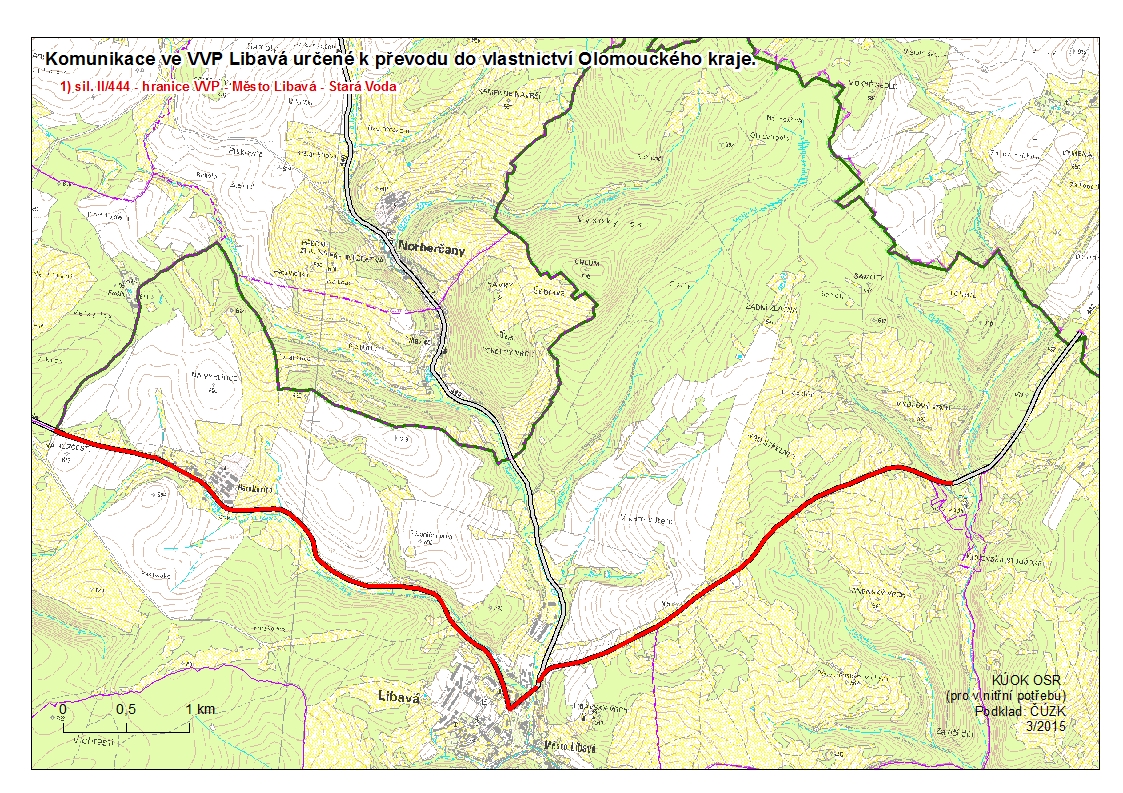 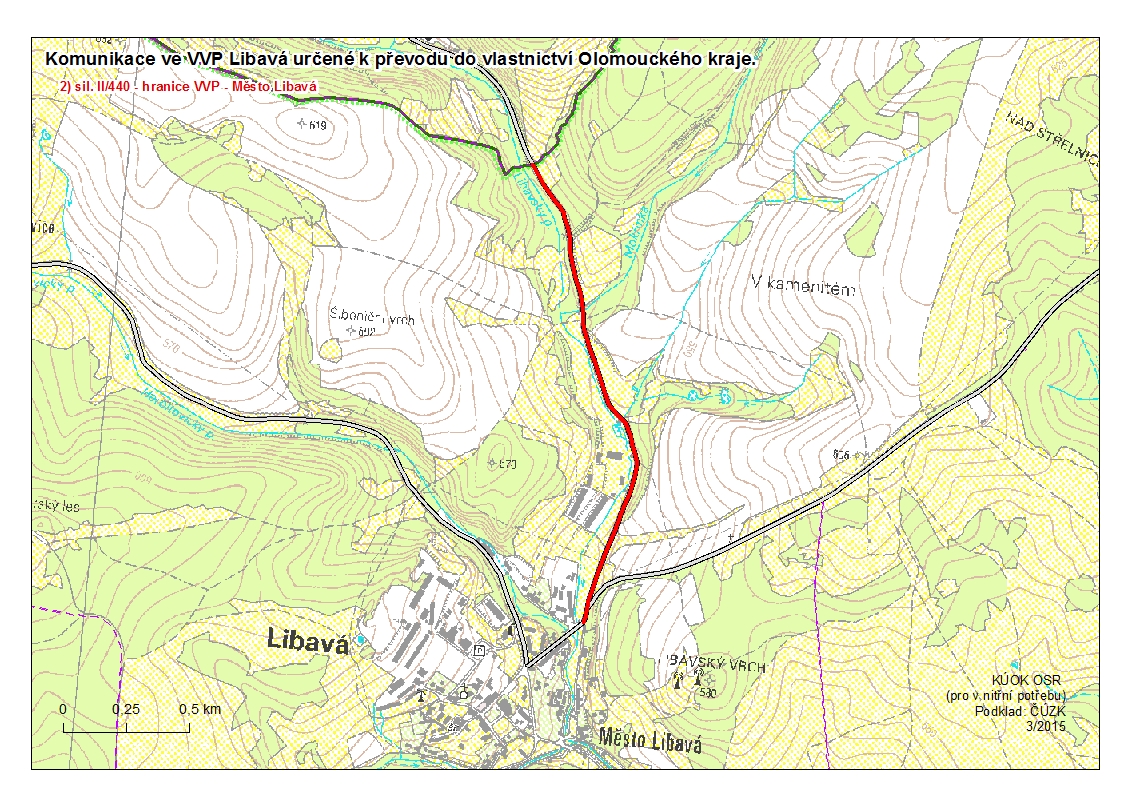 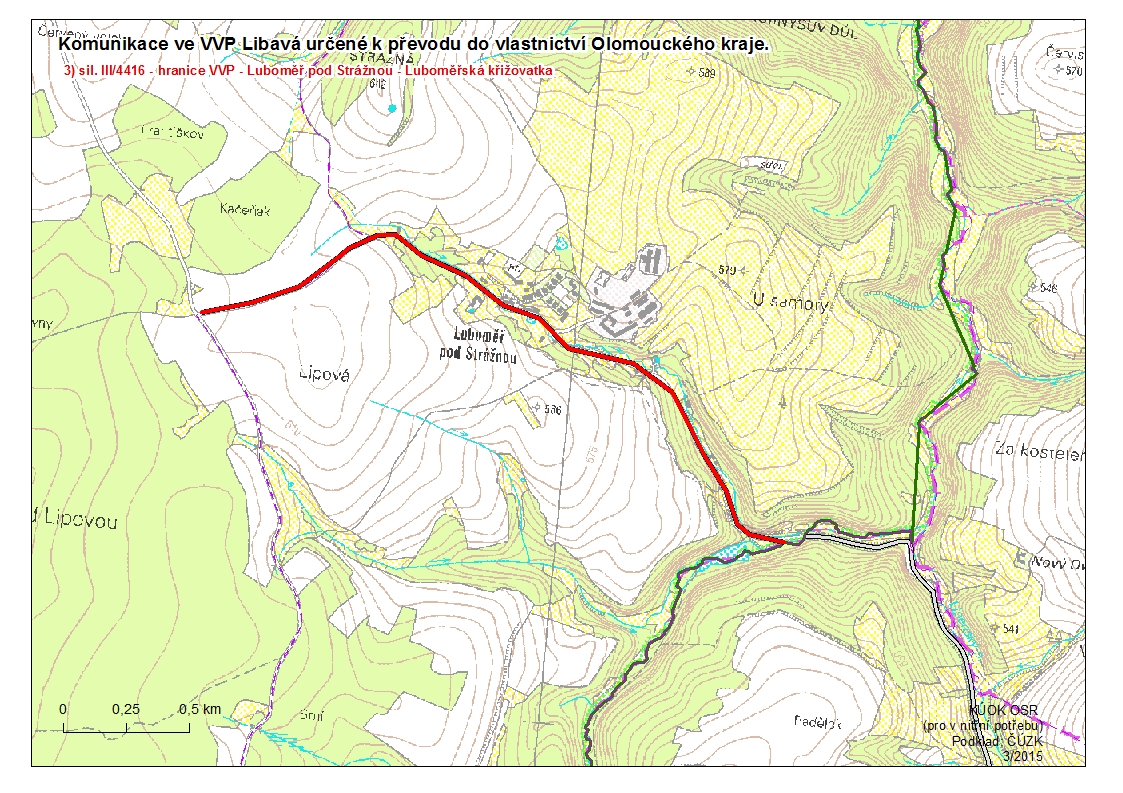 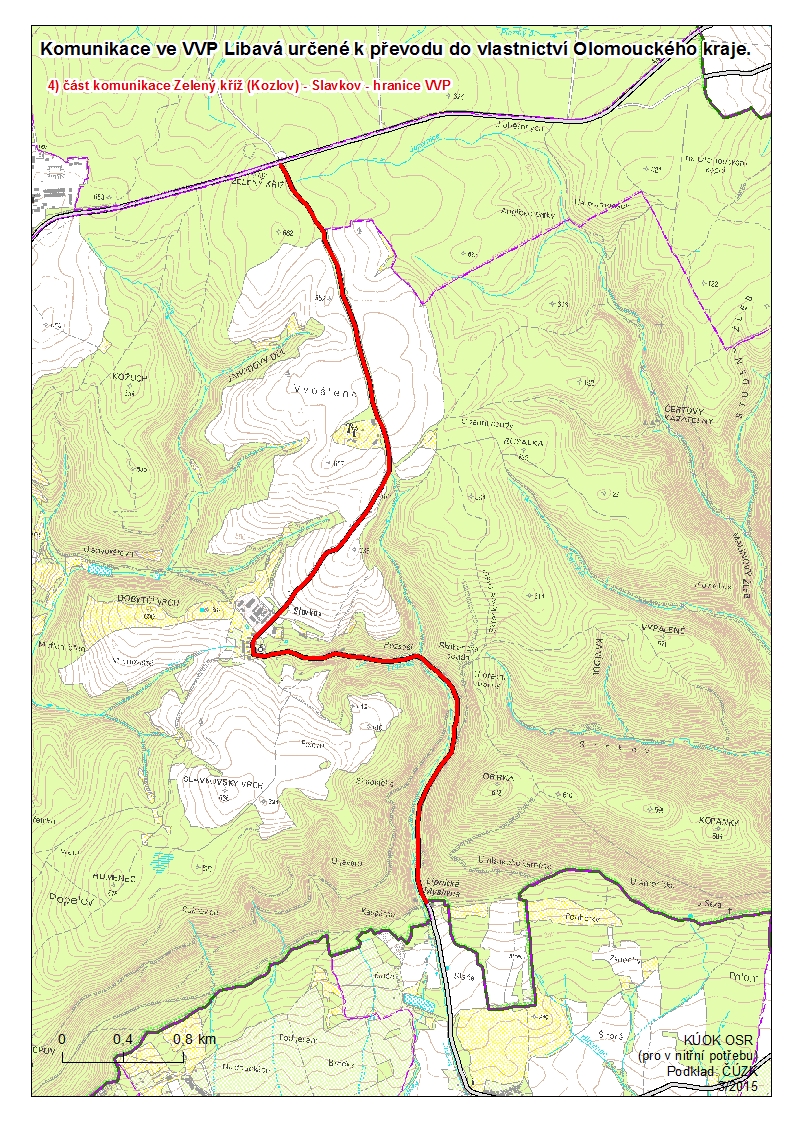 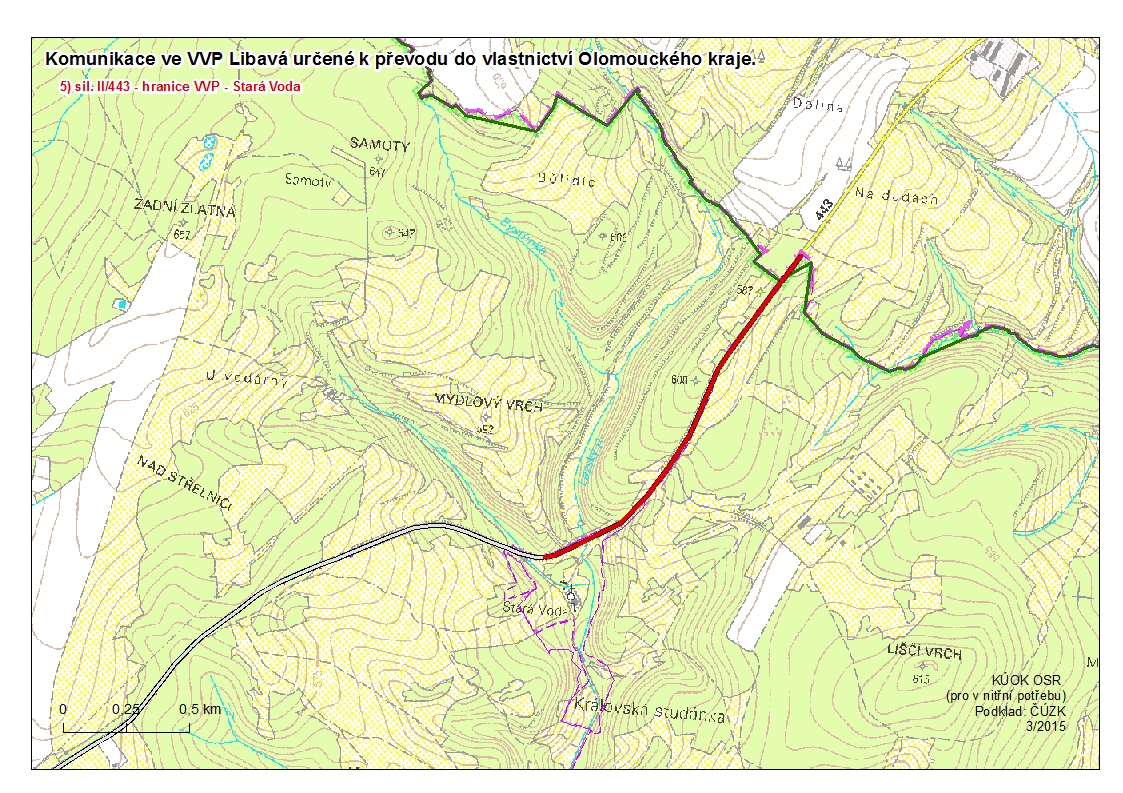 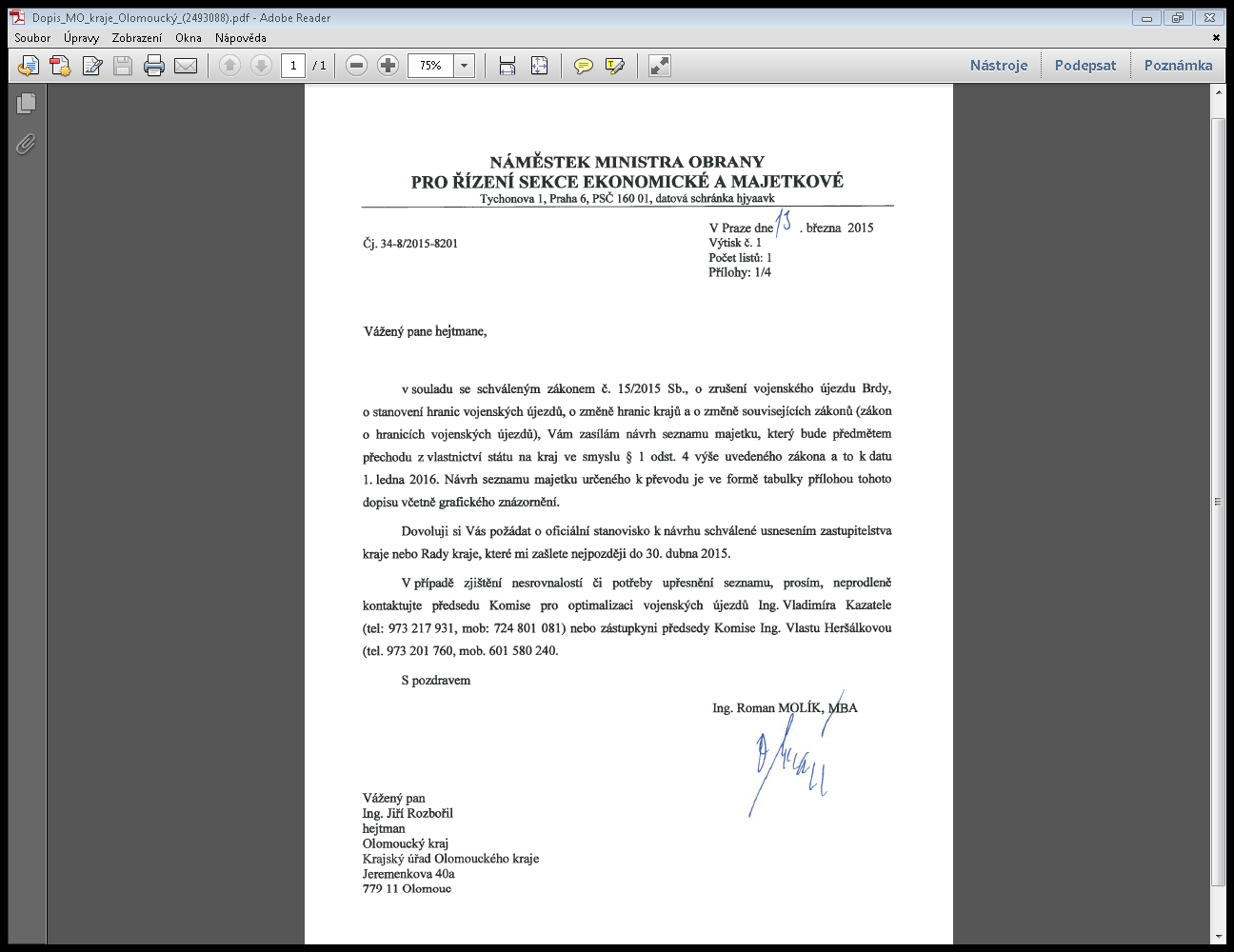 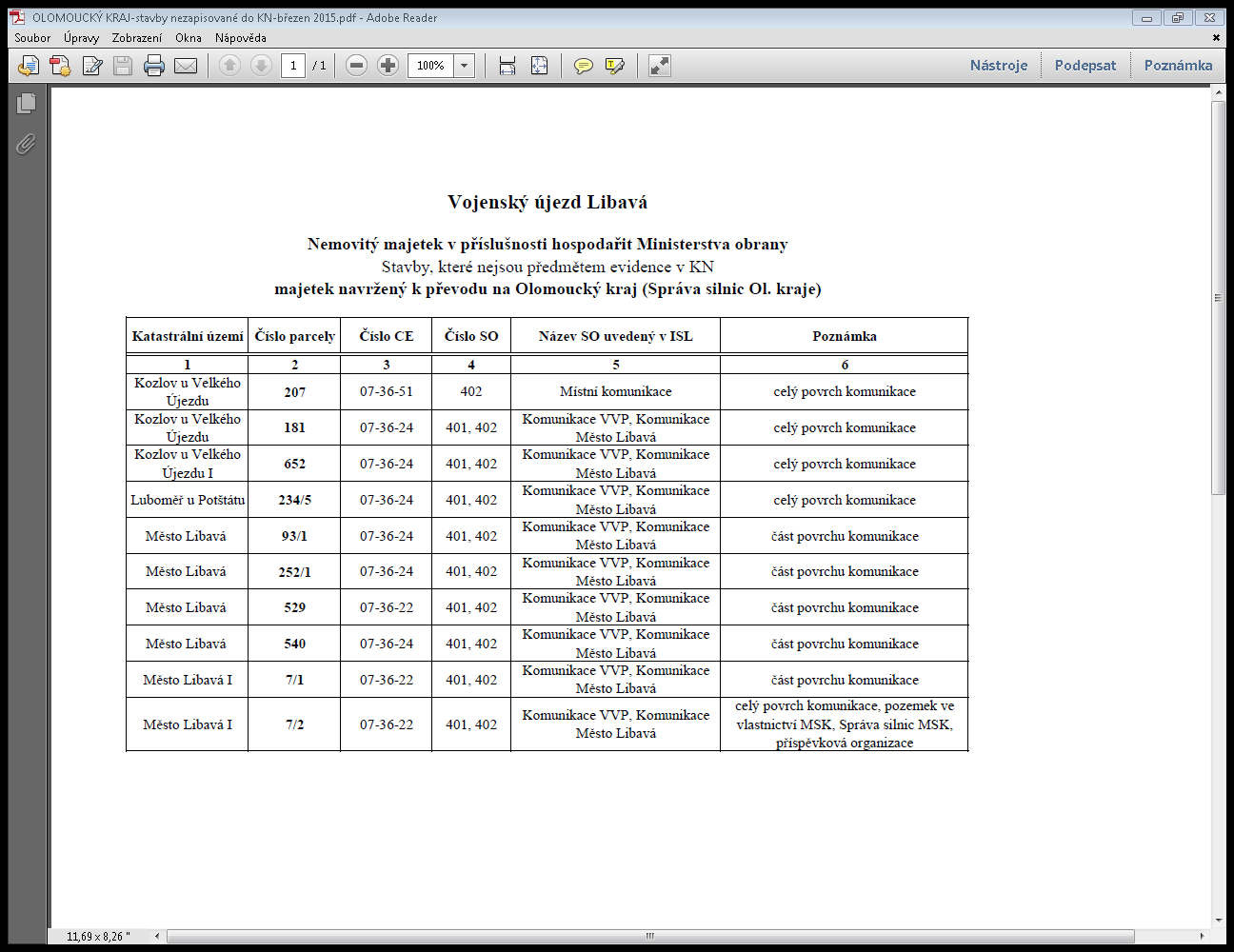 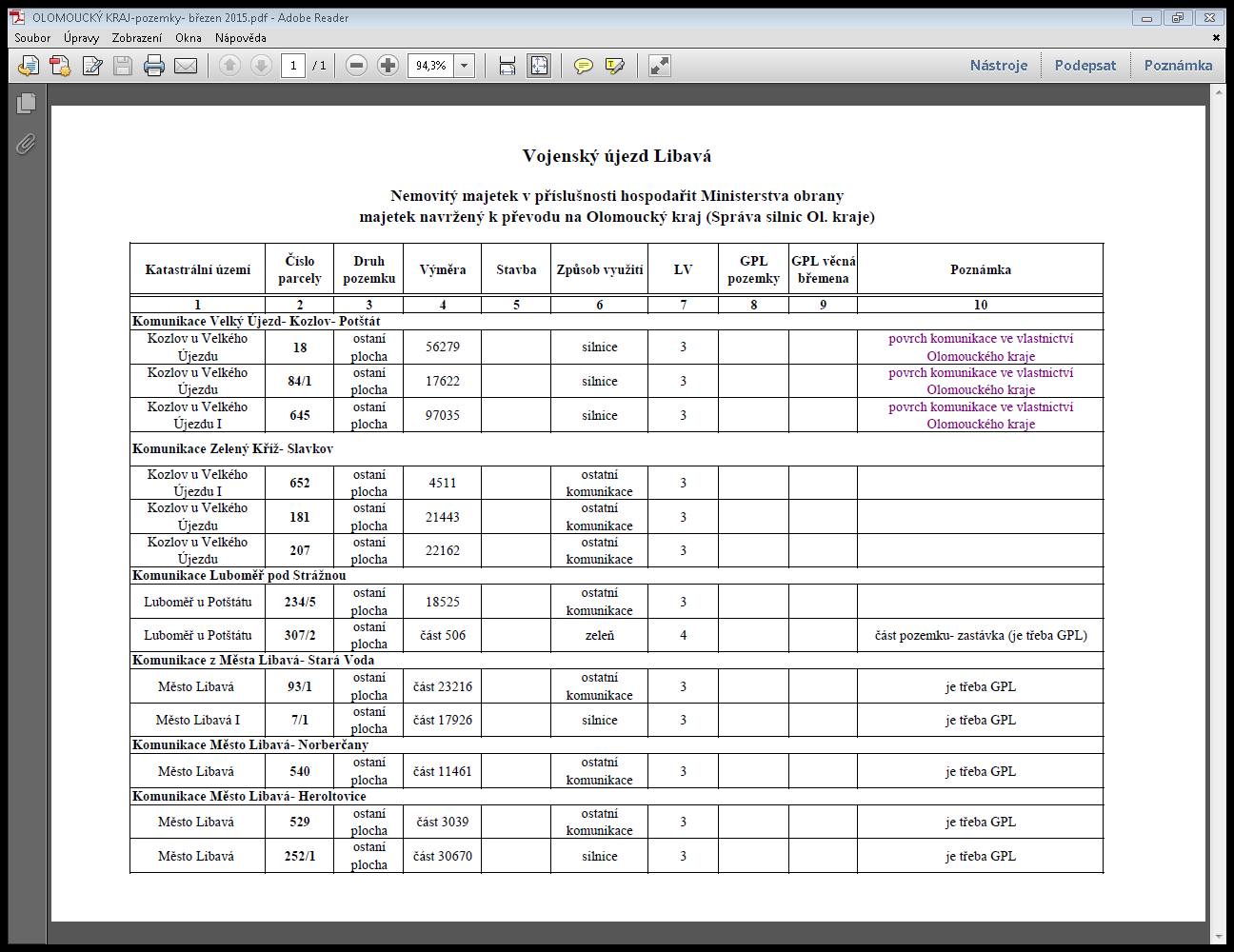 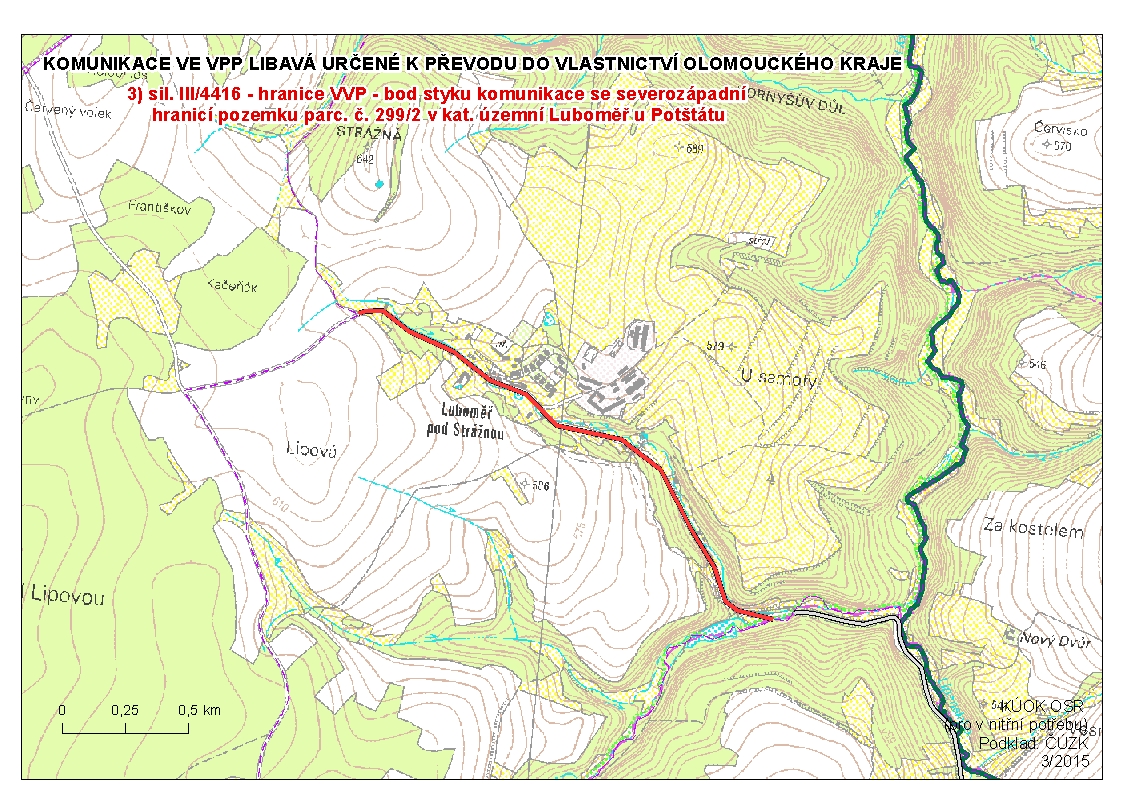 